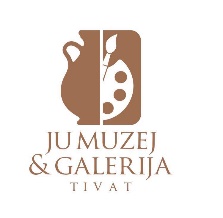 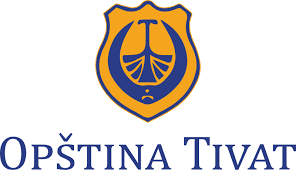                                                JU Muzej i galerija TivatPRIJAVNI FORMULAR ZA I REGIONALNI „TIVATSKI LIKOVNI SALON PEAN-SINDIK” TIVAT, 2024.Popuniti podatke o autoru sledećim redosljedom u prazno desno polje:Podaci o radu (upisati podatke ovim redosljedom u prazno desno polje):* Repodukcija rada, poslata mejlom, treba biti u JPG formatu u visokoj rezoluciji (300dpi) Prezime i ime umjetnice/ka:Adresa i grad:Poštanski broj:Zemlja:E-mail adresa:Kontakt telefon:Prezime i ime (zemlja)Naziv radatehnikadimenzija, godinanpr:Marko Marković (Crna Gora)Bez nazivaUlje na platnu100 x 170 cm, 2024.